Приложение 1Конспект урока по окружающему миру в 3 классе УМК: «Начальная школа XXI века»Тема: Позвоночные животные. Рыбы. Земноводные.Тип урока: открытие новых знанийЦель: формирование у учащихся представления о позвоночных животных, их отличительных признаках. Задачи: 1) Познакомить с характерными особенностями позвоночных животных, а именно рыб и земноводных;2) Развивать память, внимание и творческие способности учащихся;3) Воспитывать бережное отношение к животным, интерес к окружающему миру и любовь к природе.Оборудование: учебники окружающего мира УМК «Начальная школа XXI века» 3 класс 1 часть, презентация, планшеты, проектор.Ход урокаПриложение 2Конспект урока по литературному чтению в 4 классе УМК: «Начальная школа XXI века»Тема: Всеволод Михайлович Гаршин «Лягушка-путешественница». Тип урока: открытие новых знанийЦель: формирование у учащихся самостоятельно определять качества героев, на примере сказки В.М. Гаршина «Лягушка-путешественница»Задачи: 1) Познакомиться с произведением В. М. Гаршина «Лягушка-путешественница», определить главные качества героев;2) Развивать память, внимание и творческие способности учащихся;3) Воспитывать самостоятельность, интерес к литературному чтению и любовь к природе, к родному краю.Оборудование: учебники литературного чтения УМК «Начальная школа XXI века» 4 класс 1 часть, презентация, ноутбуки или планшеты, проектор.Приложение 3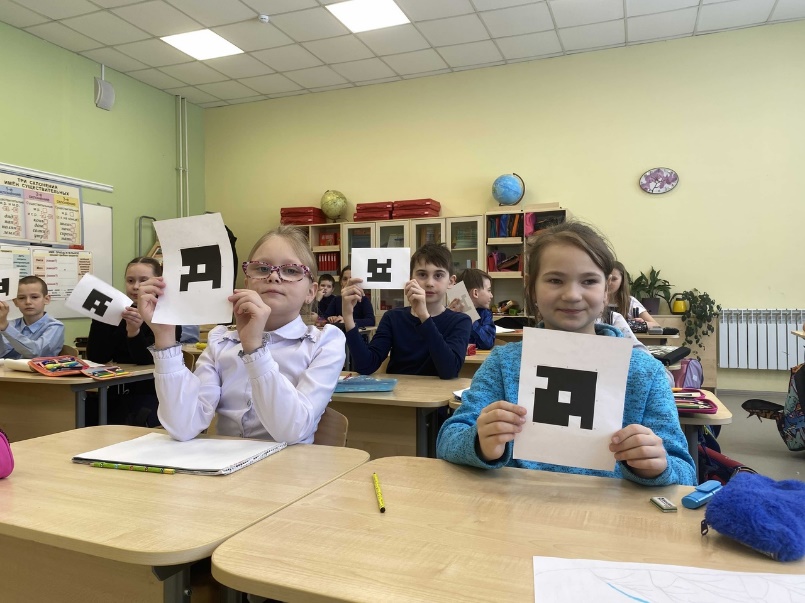 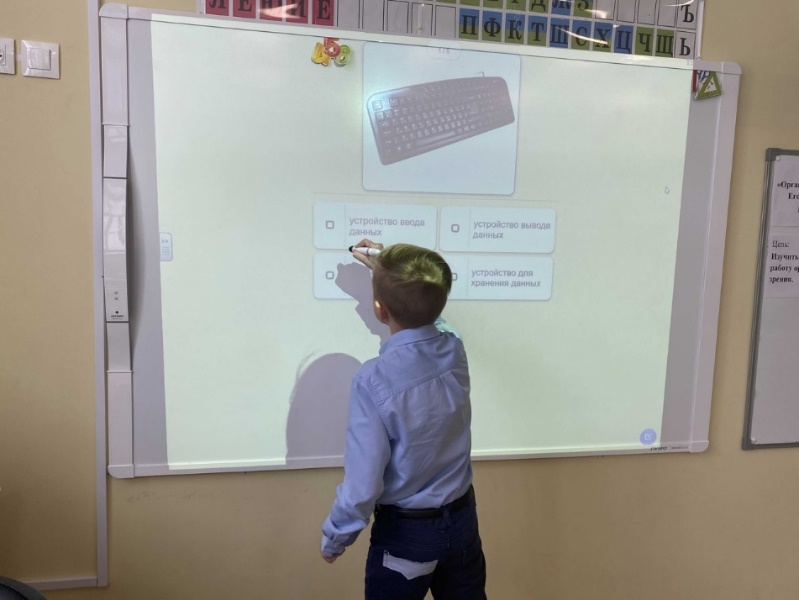 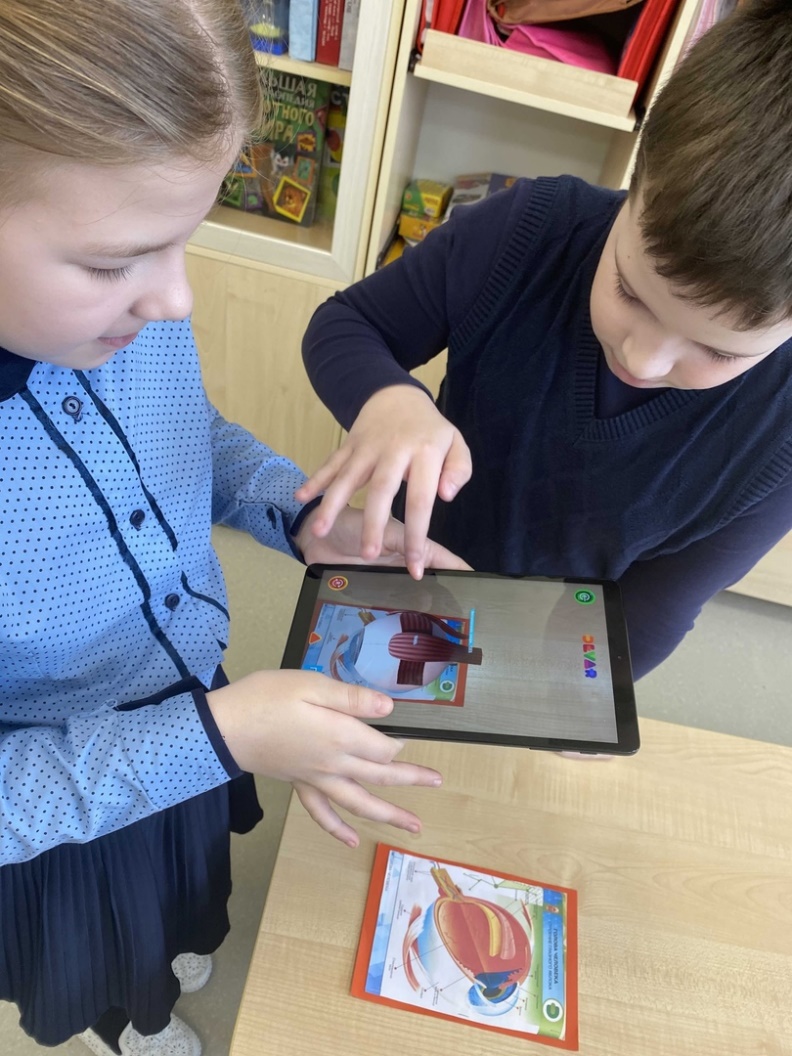 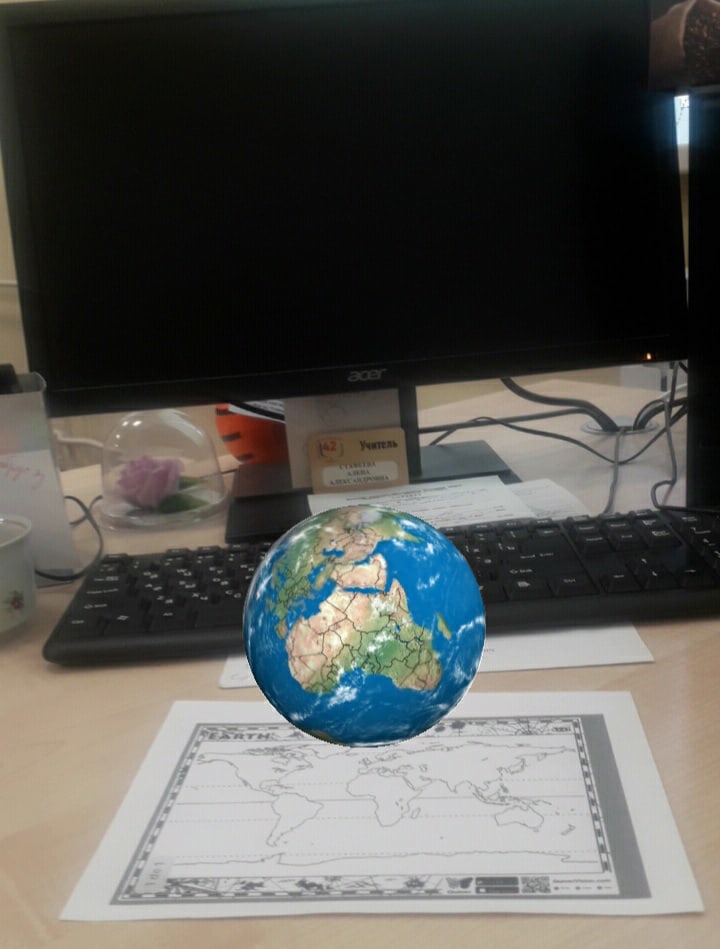 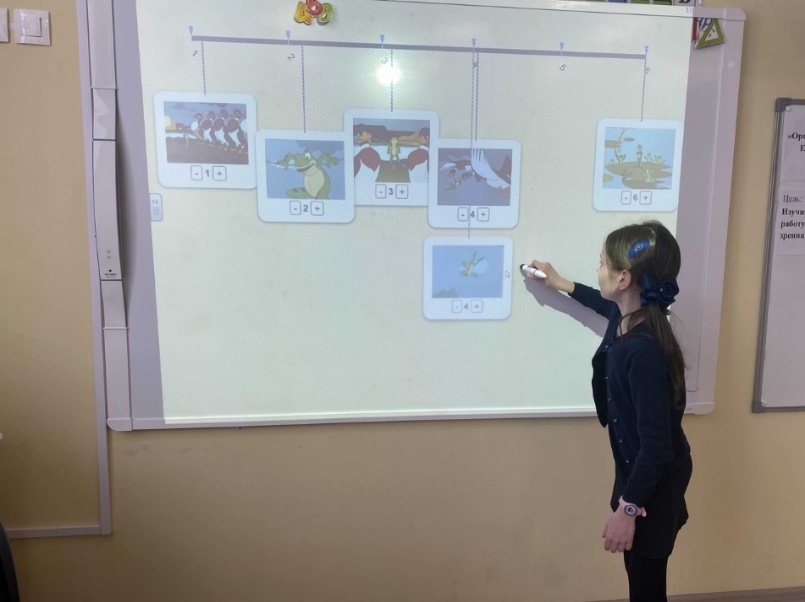 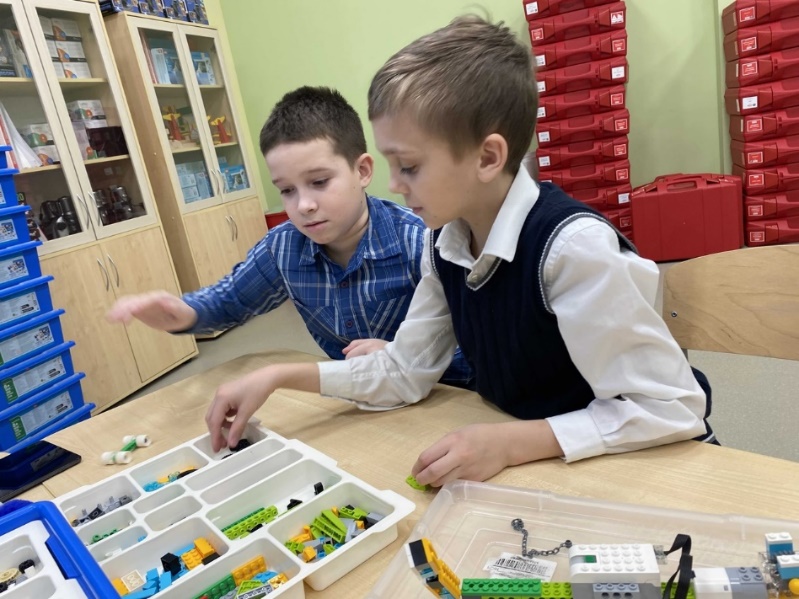 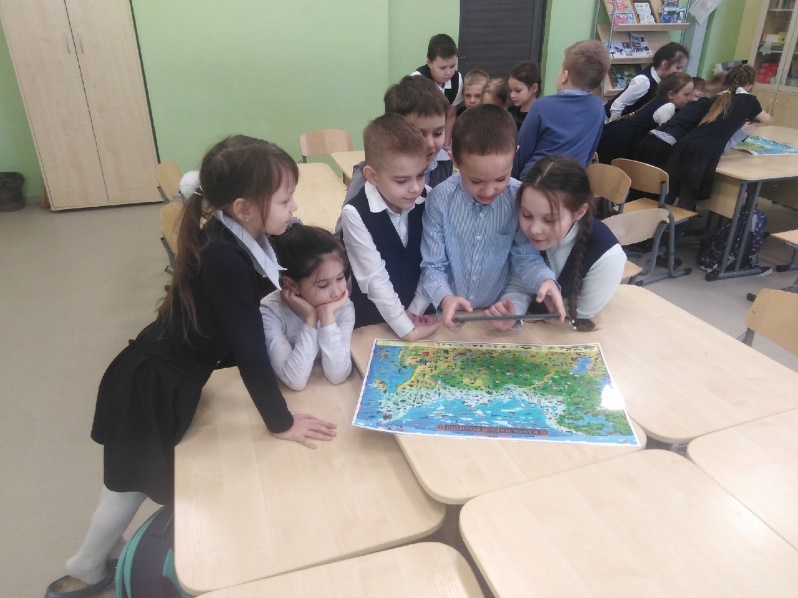 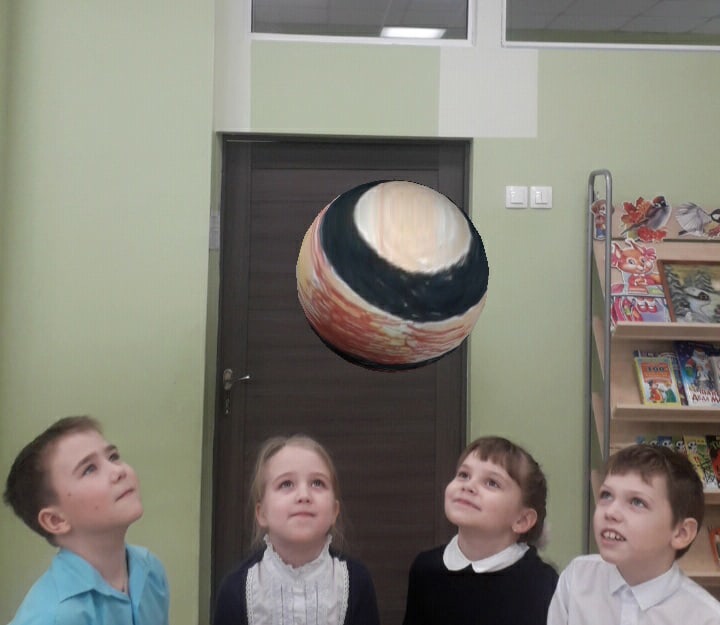 Этапы урока; задачиДеятельность учителяДеятельность учащихсяУУД1. Самоопределение к деятельности, мотивация (самоопределение) к учебной деятельности.Цель этапа: (примерная – актуализация ситуации успеха).- Здравствуйте, ребята! Садитесь. Меня зовут Александра Алексеевна, сегодня я проведу у вас урок окружающего мира. - Пусть нам принесет радость общение друг с другом. С этим настроением мы начнем наш урок.Приветствуют учителяКоммуникативныеРегулятивные2. Целеполагание(постановка учебной задачи).Цель этапа: (примерная – сформировать представление детей о том, что нового они узнают на уроке, чему научатся (противоречие между знанием и незнанием), формулирование темы и цели урока.Составление карты знаний- Скажите, какой раздел учебника мы изучаем?
- А с каким царством знакомимся именно сейчас?- Совершенно верно.  Сегодня мы продолжим работу с царством животных.- Давайте вспомним, на какие две группы мы можем разделить всех животных? - А на какие две группы делятся многоклеточные животные?- В чем их отличие? - Приведите, пожалуйста, примеры беспозвоночных животных.По ответам учащихся появляется карта знаний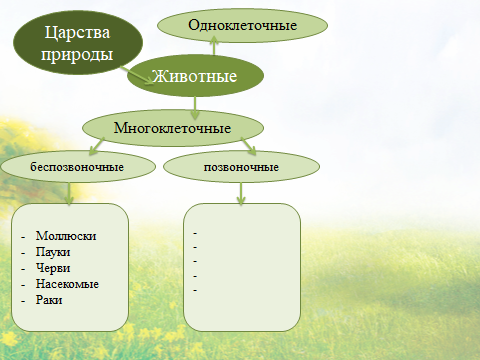 - Сегодня мы будем более подробно знакомиться с позвоночными животными, а именно изучим 2 класса животных, а каких, вы узнайте, разделившись на группы. У каждого из вас на партах лежат изображения животных, пожалуйста, возьмите изображения, выйдите к доске и, посовещавшись, разделитесь на группы. - Итак, какие группы у нас получились?- Совершенно верно, эти группы мы и будем изучать.- На группы мы разделились не просто так, сегодня нас ждет групповая работа.- 5 человек из группы рыбы сядьте за 1 стол, следующие 5 человек за 2 стол. 5 человек из группы земноводные сядьте за 3 стол, а 5 за четвертый.  - Прочитайте, пожалуйста, тему нашего урока.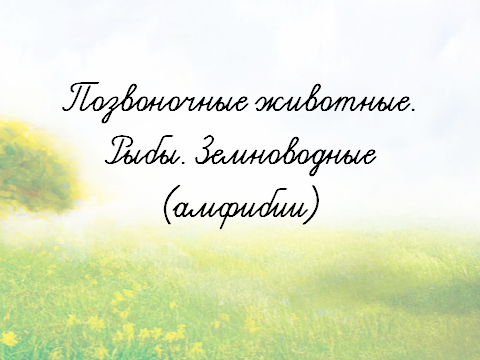 - Давайте поставим цель нашего урока. Начнём со слов: расширить знания о ...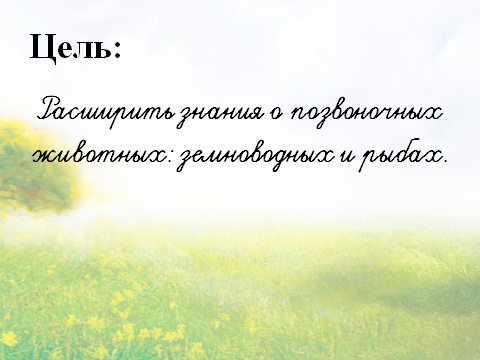 - Скажите, что бы вы хотели узнать об этих классах животных?- Нам нужно обязательно сформулировать задачи. Задачи мы сформулируем вместе. У меня есть половинки задач, ваша задача их соединить. - Прочитайте начало первой задачи. Как вы думайте, какое будет продолжение (также вторая и третья задача).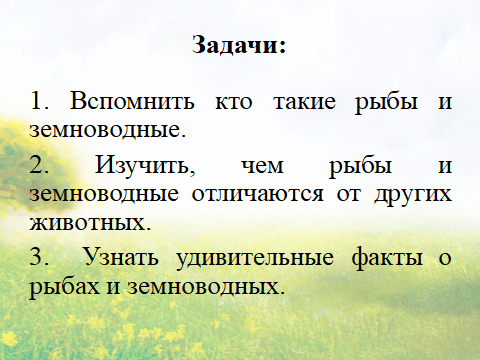 - Мы изучаем раздел «Царства природы»- Мы знакомимся с царством «Животные» - Все животные делятся на: одноклеточных и многоклеточных. - Многоклеточные животные делятся на: позвоночных и беспозвоночных.- Беспозвоночные животные не имеют позвоночника, а позвоночные, наоборот, имеют.- Беспозвоночными животными являются: моллюски, черви, ракообразные, насекомые, пауки.- Рыбы и земноводные.- Позвоночные животные. Рыбы. Земноводные (амфибии)- Расширить знания о позвоночных животных: рыбах и земноводных.- Варианты детей.- Вспомнить ... (кто такие рыбы и земноводные)- Изучить, чем ... (рыбы отличаются от других животных)- Узнать ... (удивительные факты о рыбах и земноводных)КоммуникативныеРегулятивныеПознавательные3. Изучение нового материала (открытие «нового знания» - построение проекта выхода из проблемной ситуации).Цель этапа): (примерная – решение учебной задачи формирования умения…..)- Переходим к решению первой задачи. - Откройте учебники на странице 107. Прочитайте утверждения и, посовещавшись с соседом по плечу, выберите верные утверждения. 1. Плавники являются органом чувств.2. Рыбы дышат так же, как и звери, - легкими.3. Рыбы дышат жабрами.4. Все рыбы – всеядные.5. Среди рыб есть хищные, растительноядные, всеядные.6. Тело рыбы покрыто чешуей и слизью, чтобы ее трудно было поймать.7. Двигаться в воде гораздо труднее, чем в воздухе. Поэтому у большинства рыб тело обтекаемой формы и покрыто скользкой чешуей.  - Итак, какие высказывания являются верными?- Плавники не являются органами чувств, они помогают рыбе ориентироваться в пространстве и отвечают за движение рыбы в воде. У рыб нет легких, чешуя и слизь служат для облегчения движения в воде, для снижения трения тела рыбы о воду.- Итак, мы с вами вспомнили, кто такие рыбы.- Переходим к земноводным. - Скажите, кто такие земноводные?- Давайте прочитаем про земноводных на странице 110 и узнаем, как их называют по-другому?- Хорошо, какой была первая задача?Обратимся к второй задаче. Что нам нужно сделать?- У вас на партах лежат карточки с текстом, но этот текст не полный, в нем есть пропуски. Первая и вторая группа внимательно прочитайте текст на странице 108 про рыб. Посовещайтесь с группой и заполните пропуски в тексте. Время на выполнение 4 минуты.Рыбы – это ________ животные. Они живут в _____. Плавают рыбы с помощью __________. Дышат ________. Их тело покрыто ____________. Питаются они по-разному: есть ____________, ______________ и ________. Рыбы мечут __________, из которой потом появляются __________. - Третья и четвертая группа внимательно прочитайте текст на странице 111 про земноводных. Посовещайтесь с группой и заполните пропуски в тексте. Время на выполнение 4 минуты.Земноводные – это ________ животные. Они живут как на _____, так и в _______. Передвигаются земноводные с помощью 4 ________. Дышат ________ и __________. Их тело покрыто слизкой ___________. Питаются движущимися ___________. Земноводные мечут __________.- Прочитайте, что у вас получилось про рыб.- Прочитайте, что у вас получилось про земноводных.- Какая у нас была вторая задача?- Чем же рыбы отличаются от других животных? - А чем отличаются земноводные? - Ну и нам осталось узнать интересные факты о рыбах и земноводных. - Давайте посмотрим видеоролик и узнаем удивительные факты о рыбах.Видео – 1 минута- Какие факты вам запомнились больше всего?- Также я подготовила для вас интересные факты и о земноводных. Выйдите к доске участники под номером три из каждой группы. - У меня в руках факты, вытащите по одному и зачитайте для всего класса. 1. Земноводные хладнокровны. Температура их тела зависит от температуры окружающей среды.2. Земноводные не умеют жевать, они заглатывают пищу целиком. 3. Все земноводные – хищники.4. Некоторые земноводные носят икринки на своем теле. - Итак, какие факты вам показались наиболее удивительными?- Какую задачу мы с вами решили?3. Рыбы дышат жабрами.5. Среди рыб есть хищные, растительноядные, всеядные.7. Двигаться в воде гораздо труднее, чем в воздухе. Поэтому у большинства рыб тело обтекаемой формы и покрыто скользкой чешуей.  - Земноводные – это животные, которые обитают на суше и в воде.- Земноводных по-другому называют – амфибии. - Вспомнить кто такие рыбы и земноводные.- Изучить, чем рыбы и земноводные отличаются от других животных.Рыбы – это позвоночные животные. Они живут в воде. Плавают рыбы с помощью плавников. Дышат жабрами. Их тело покрыто чешуей. Питаются они по-разному: есть растительноядные, хищные и всеядные. Рыбы мечут икру, из которой потом появляются мальки. -Земноводные – это позвоночные животные. Они живут как на суше, так и в воде. Передвигаются земноводные с помощью 4 лап. Дышат кожей и легкими. Их тело покрыто слизкой кожей. Питаются движущимися насекомыми. Земноводные мечут икру.- Изучить, чем рыбы и земноводные отличаются от других животных.- Имеют позвоночник, живут в воде, дышат жабрами, размножаются икрой, питаются по-разному.- Они имеют позвоночник, могут жить на суше и в воде, покрыты слизкой кожей, могут дышать кожей.- Мне больше всего запомнилось, что ...- Зачитывают факты.- Высказывают свое мнение.- Третью, мы узнали удивительные факты про рыб и земноводных.ПознавательныеКоммуникативныеРегулятивные4. Практикум по самостоятельному применению и использованию полученных знаний (включение нового знания в систему знаний).Цель этапа: (примерная – решение учебной задачи формирования ….)- Так как мы выполнили все задачи, нам необходимо обобщить полученные знания. Для этого мы заполним таблицу в совместном доступе, через google формы. В этой таблице необходимо указать следующие данные: 1. Среда обитания2. Покров3. Конечности4. Органы дыхания5. Способ размножения6. Чем питаются?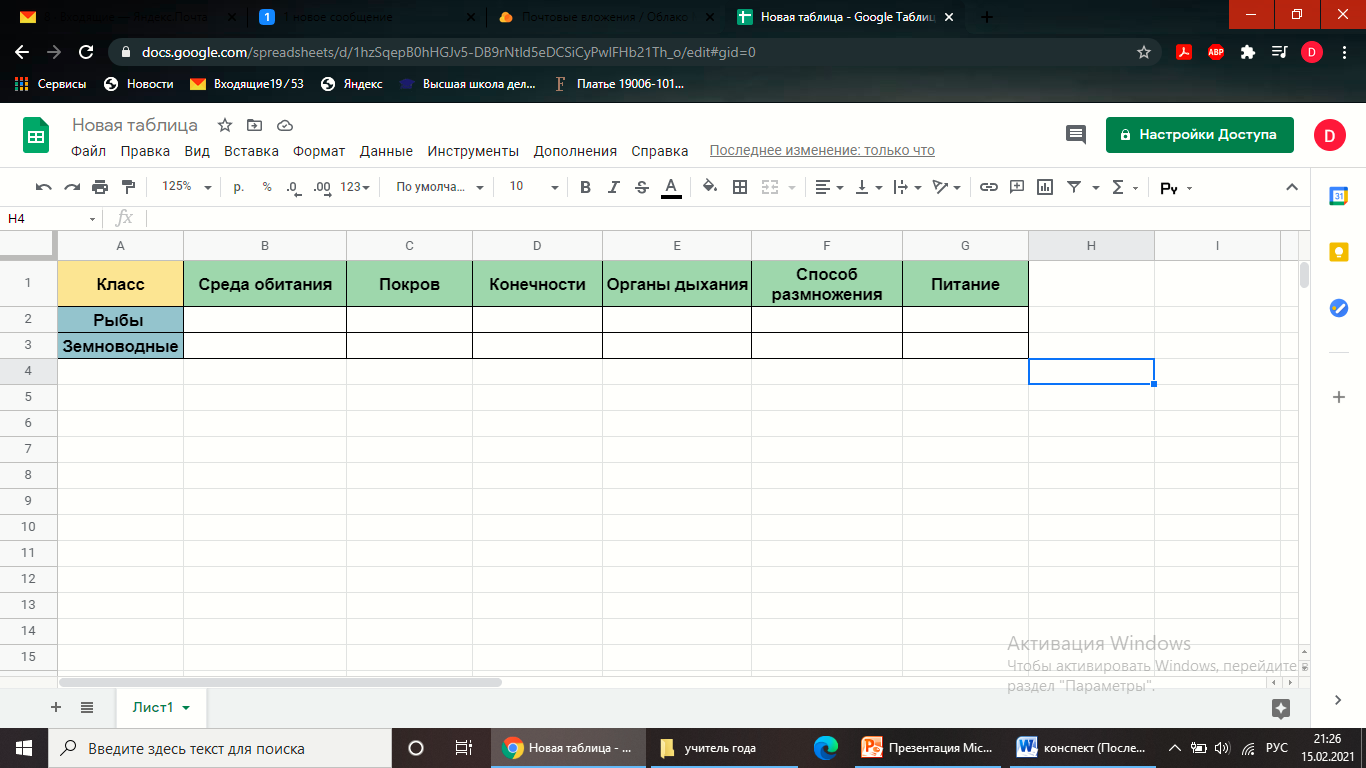 - Первая группа будет заполнять первые три пункта про рыб, вторая 4-6 пункты. Третья группа первые три пункта про земноводных, вторая 4-6 пункты.- Возьмите планшеты, разблокируйте. У вас открылась таблица с общим доступом, то, что вы запишите в этой таблице, появится на всех наших планшетах и у меня на доске. - Давайте заполним таблицу.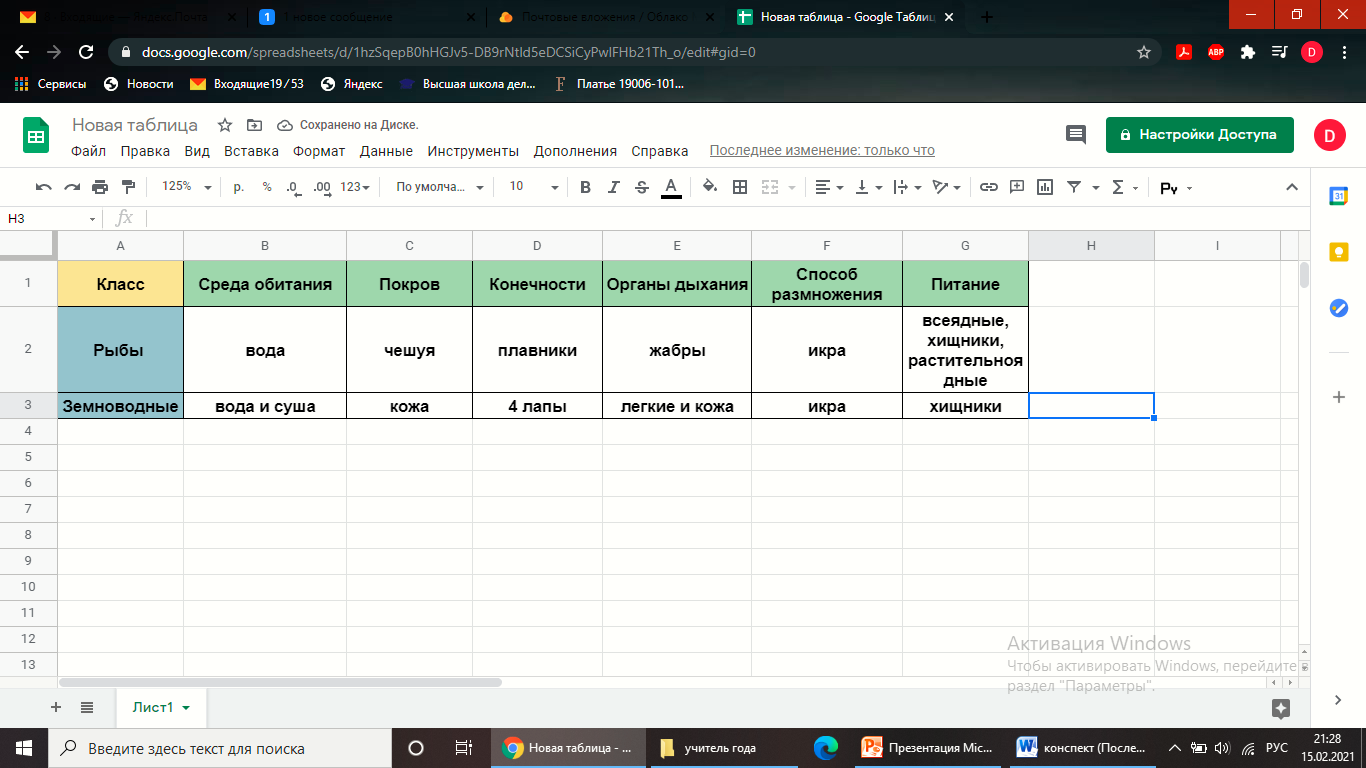 - Посмотрите, все данные в одном месте. Я с легкостью смогу распечатать такую таблицу, каждому из вас и эти данные не потеряются. - Давайте проверим, верно ли мы заполнили таблицу.- Скажите, а вы знайте, что такое дополненная реальность?- Что это такое?- Дополненная реальность — это когда нереальные, виртуальные, объекты в восприятии пользователя становятся частью реальной окружающей картины мира. То есть с помощью дополненной реальности мы сможем увидеть, что-то такое, чего на самом деле нет в поле нашего зрения.- Технология дополненной реальности поможет нам рассмотреть, как развивается лягушка от икринки до взрослой особи.- Для этого возьмите раскраску и раскрасьте изображение.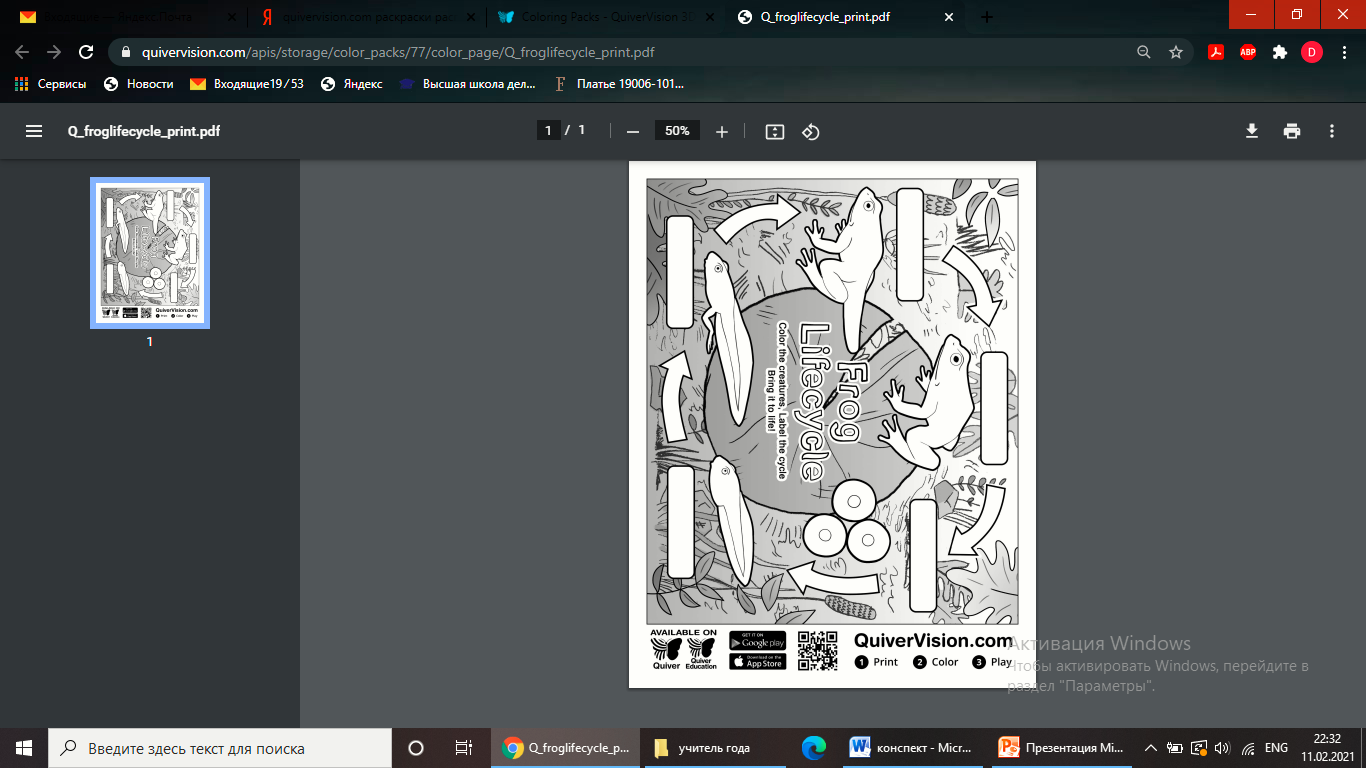 - Возьмите свои «гаджеты», откройте приложение Quiver. 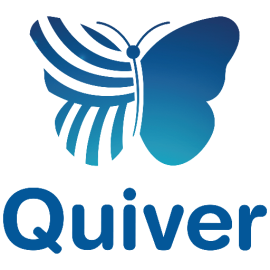 Наведите камеру на ваш рисунок после того, как камера отсканируют QR-код, картинка оживёт.  Рассмотрите все стадии развития лягушки.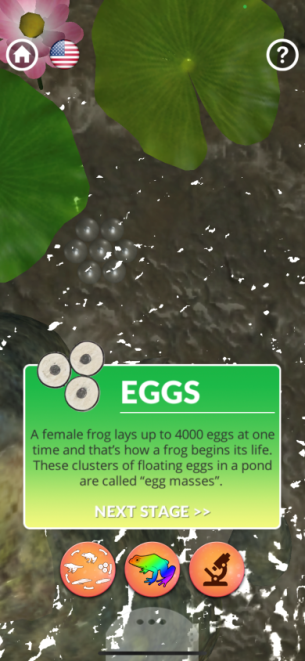 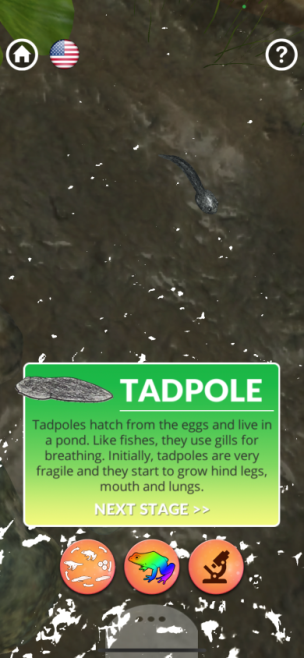 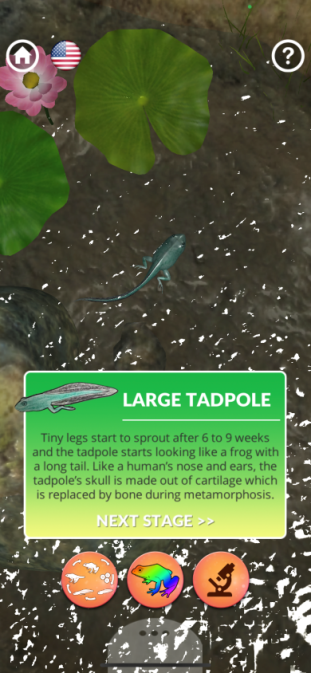 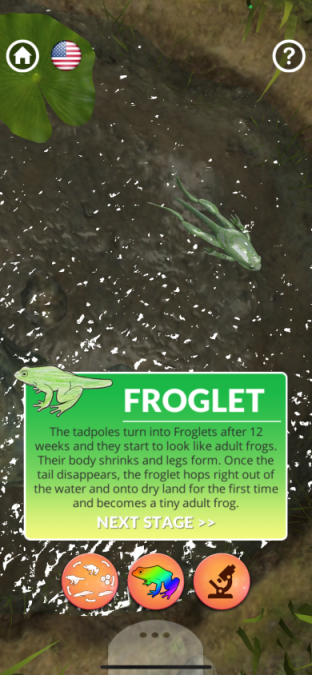 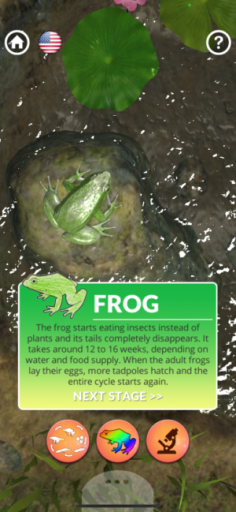 - Заполняют таблицу.- Совместная проверка.- Да / нет- Высказывают предположения. КоммуникативныеРегулятивные5. Рефлексия учебной деятельности на уроке.Цель этапа: (примерная –зафиксировать новое знание, зафиксировать затруднения, если они есть).- Наш урок близится к финалу, давайте проверим, как вы усвоили полученный материал.- Какова была цель нашего урока?- Что нового вы узнали о рыбах? А что о земноводных?- Итак, что урок цели достиг. Молодцы!- Ну и давайте оценим свою работу на уроке, для этого необходимо заполнить лист самооценки.- Запишем домашнее задание: придумать сказку о том, как появился маленький лягушонок или маленькая рыбка. - Спасибо за работу! Урок закончен! - Расширить знания о позвоночных животных: рыбах и земноводных.- Говорят, что узнали нового.РегулятивныеКоммуникативныеЭтапы урока; задачиДеятельность учителяДеятельность учащихсяУУД1. Самоопределение к деятельности, мотивация (самоопределение) к учебной деятельности.Цель этапа: (примерная – актуализация ситуации успеха).- Здравствуйте, ребята! Садитесь. Меня зовут Александра Алексеевна, сегодня я проведу у вас урок литературного чтения. - Скажите, пожалуйста, а вы любите уроки литературного чтения? А почему? Что вам в них нравится? Приветствуют учителяКоммуникативныеРегулятивные2. Целеполагание(постановка учебной задачи).Цель этапа: (примерная – сформировать представление детей о том, что нового они узнают на уроке, чему научатся (противоречие между знанием и незнанием), формулирование темы и цели урока.- Скажите, а какими качествами могут обладать люди? Какими они могут быть?- А сейчас представьте, что мы с вами отправились в путешествие на большом корабле. Вам повезло, и вы стали капитаном судна. Какими качествами должен обладать капитан?- Все верно, а как вы думайте, легко ли быть капитаном?- Я вам предлагаю посмотреть мультфильм про капитанов и догадаться, хорошие ли из них вышли капитаны.Видеоролик (1 минута)- Скажите, пожалуйста, хорошие ли были капитаны? Что им мешает стать хорошими капитанами?- А когда мы читаем литературное произведение, мы можем понять, какими качествами обладает герой?- А как это понять?- Мы сегодня с вами познакомимся с произведением о путешественнике. А как называется это произведение, вы мне скажите, когда откройте учебник на странице 89. Итак, как называется произведение, с которым мы сегодня познакомимся?- Как вы думайте, может ли на самом деле лягушка быть путешественницей?- Значит это какой жанр произведения?- Мы узнали название произведения, значит, какая будет тема урока?- Знайте ли вы, какими качествами обладала лягушка путешественница и другие герои в этом произведении?- А хотите узнать?- Значит, какую мы поставим цель урока?- Добрыми, злыми, вежливыми, грубыми, старательными ...- Трудолюбие, ответственность, отвага ...- Нет-Нет- Хвастовство- Да- По описанию героев- Лягушка путешественница-Нет- Сказка- Сказка «Лягушка путешественница»- Нет- Да- Определить, какими качествами обладали герои произведения.КоммуникативныеРегулятивныеПознавательные3. Изучение нового материала (открытие «нового знания» - построение проекта выхода из проблемной ситуации).Цель этапа): (примерная – решение учебной задачи формирования умения…..)- Что нам нужно сделать самое первое, чтоб быть на шаг ближе к цели?-Давайте прочтем сказку. *Чтение сказки учителем и хорошо читающими учащимися.ФизкультминуткаНа болоте две подружки,Две зелёные лягушки,Утром рано умывались,Полотенцем растирались.Ножками топали, ручками хлопали.Вправо, влево наклонялисьИ обратно возвращались.Видим, скачут по опушкеДве весёлые лягушки,Прыг- скок, прыг-скок,Прыгай с пятки на носок.Вот здоровья в чём секрет.Всем друзьям физкульт привет!-А теперь расскажите о своих чувствах, которые возникли во время чтения сказки.-Что в этом произведении напоминает сказку?-А что действительность?-В сказке сказано, что героиня может уронить «лягушачье достоинство». Как вы это понимаете?-Утки объяснили лягушке, что такое юг. Представьте, что вы утки, расскажите ей, что же такое юг.- Скажите, а какими качествами обладала лягушка?- А утки?- Посмотрите на слайд и скажите, какие из предложенных слов, можно отнести к лягушке?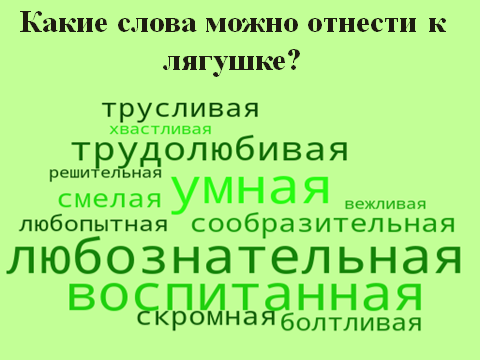 - Скажите, а какое качество чуть не погубило путешественницу? - А как вы думайте, если бы человек был хвастливым путешественником, его бы уважали окружающие в тех местах, которые он посещал?- А почему?- Сравните, пожалуйста, капитанов из мультфильма в начале урока и лягушку из сказки, чем они похожи?- А это хорошее качество?- Привело ли хвастовство к хорошему завершению историй?- Значит, какой мы можем сделать вывод?- Прочитать произведение- (дети делятся своими чувствами)- утки и лягушка разговаривают- то, что утки осенью летят на юг- лягушки квакают только весной, а осенью они не квакают- (дети рассказывают, что такое юг)- сообразительная, хвастливая...- добрые...- Хвастливая, решительная, сообразительная, смелая...- Хвастовство- Нет- Предположения детей-Все они любили хвастаться- Нет-Нет- Хвастаться плохо, это может привести к беде.ПознавательныеКоммуникативныеРегулятивные4. Практикум по самостоятельному применению и использованию полученных знаний (включение нового знания в систему знаний).Цель этапа: (примерная – решение учебной задачи формирования ….)- Мне бы очень хотелось знать, сможете ли вы разделить качества на положительные и отрицательные. - Закройте учебники, отодвиньте их на край стола. Сейчас мы будем работать в парах. Давайте вспомним правила работы в паре.-Хорошо. Возьмите планшеты. Поднимите руку, у кого не открыта программа ленинг апс? (учитель подходит, включает)- Вам нужно растащить качества человека в два столбика. В первый те, которые являются хорошими и нужными для человека. Во второй плохие – качества.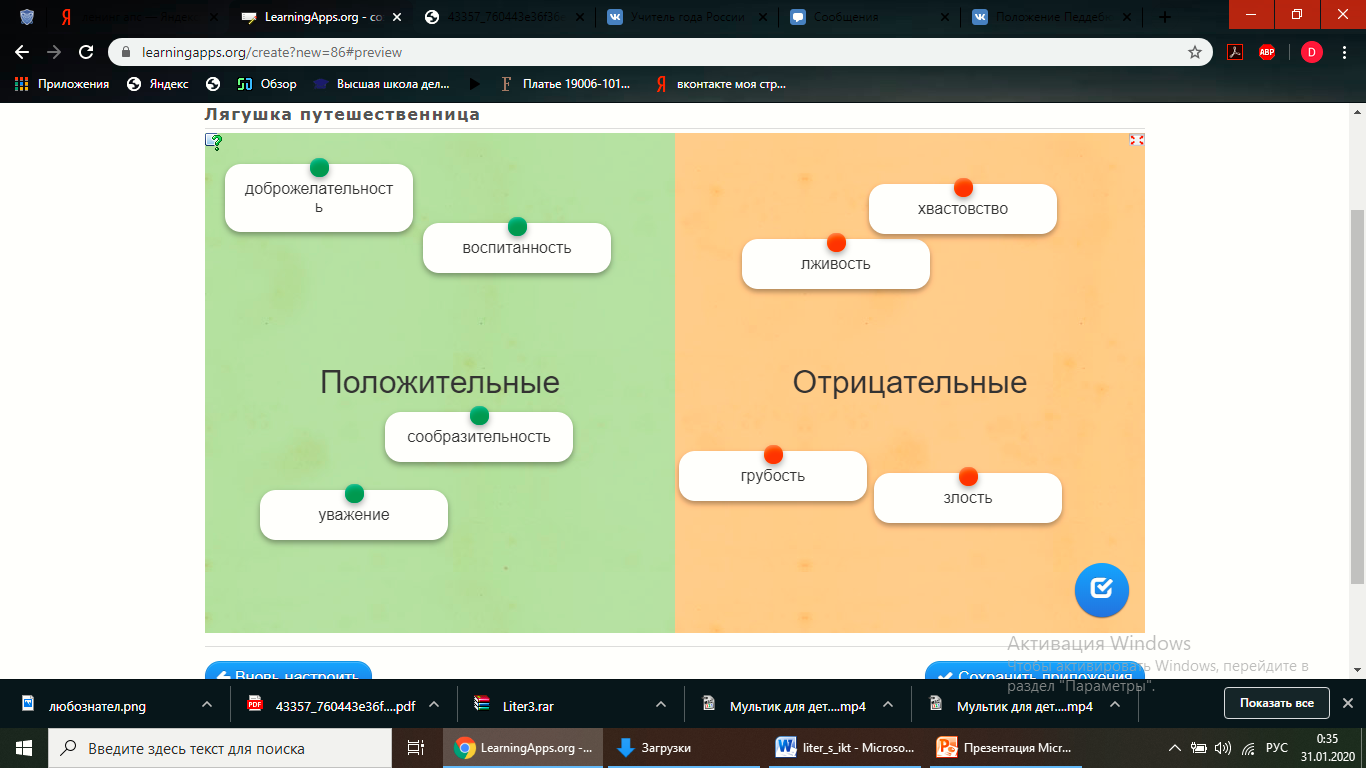 - Завершаем работу. Давайте проверим. На доске расположены правильные варианты ответа. Поднимите руку, у кого получилось так же.- Поднимите руку, у кого не так. Какие слова у вас вызвали затруднение?(У кого получилось не так, спросить в чем они ошиблись)- Выключите планшеты и положите на край стола.- Вспоминают правила работы в паре- (дети работают за компьютерами)- называют слова, которые вызвали затруднениеКоммуникативныеРегулятивные5. Рефлексия учебной деятельности на уроке.Цель этапа: (примерная –зафиксировать новое знание, зафиксировать затруднения, если они есть).Прочитайте пословицы, выберите ту, которая отражает главную мысль этой сказки.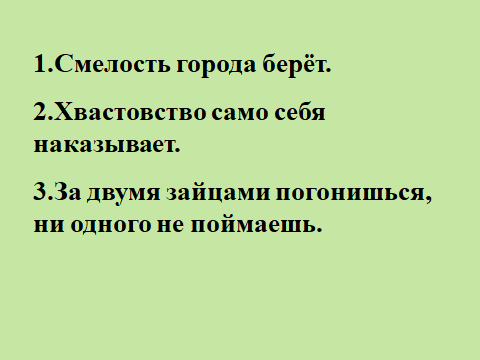 - Скажите, какая у нас была цель урока?- Узнали ли мы, какими качествами обладала лягушка? Какими? А утки? Какими?- Достигли ли мы цели урока?- Цель мы достигли, сейчас оценим себя. Возьмите карточки пликерс. На экране будет высвечиваться вопрос. Вы выбирайте тот ответ, который наиболее подходит вам. Посмотрите внимательно, у каждой карточки есть информация. Первое это номер. Найдите свой номер. Поднимите руку у кого карточка №1? 2?7? Следующая информация — это буквы: A B C D. Каждая буква будет соответствовать варианту ответа. И правильный вариант, который вы считаете, что подходит именно вам, та буква обязательно должна быть вверху.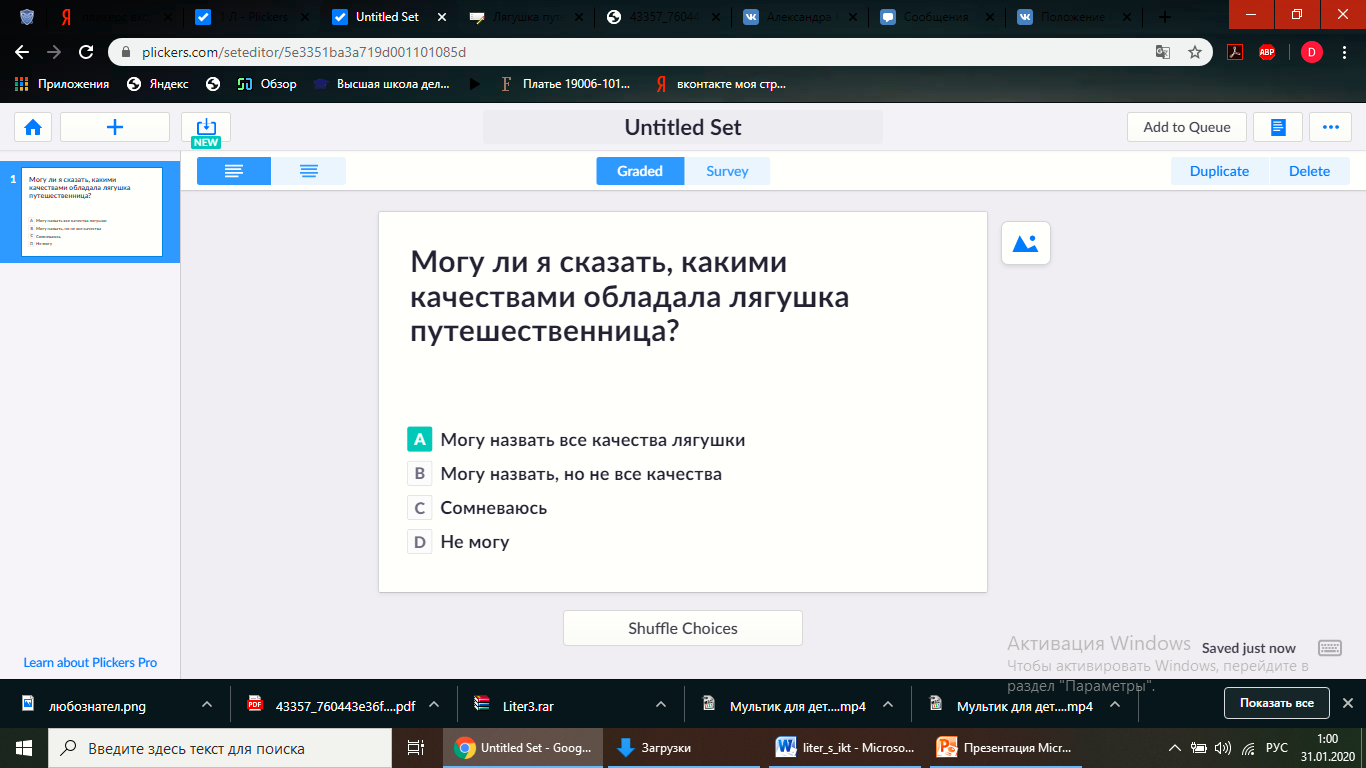 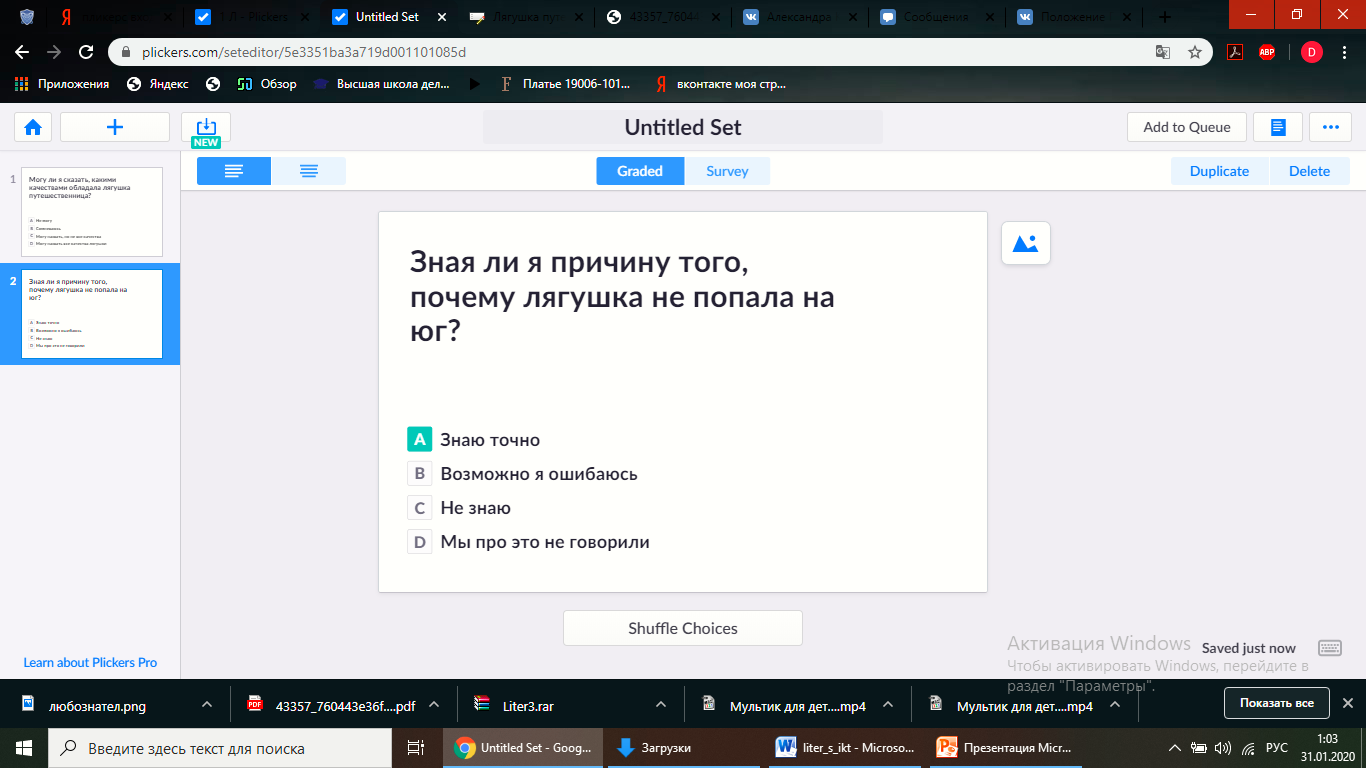 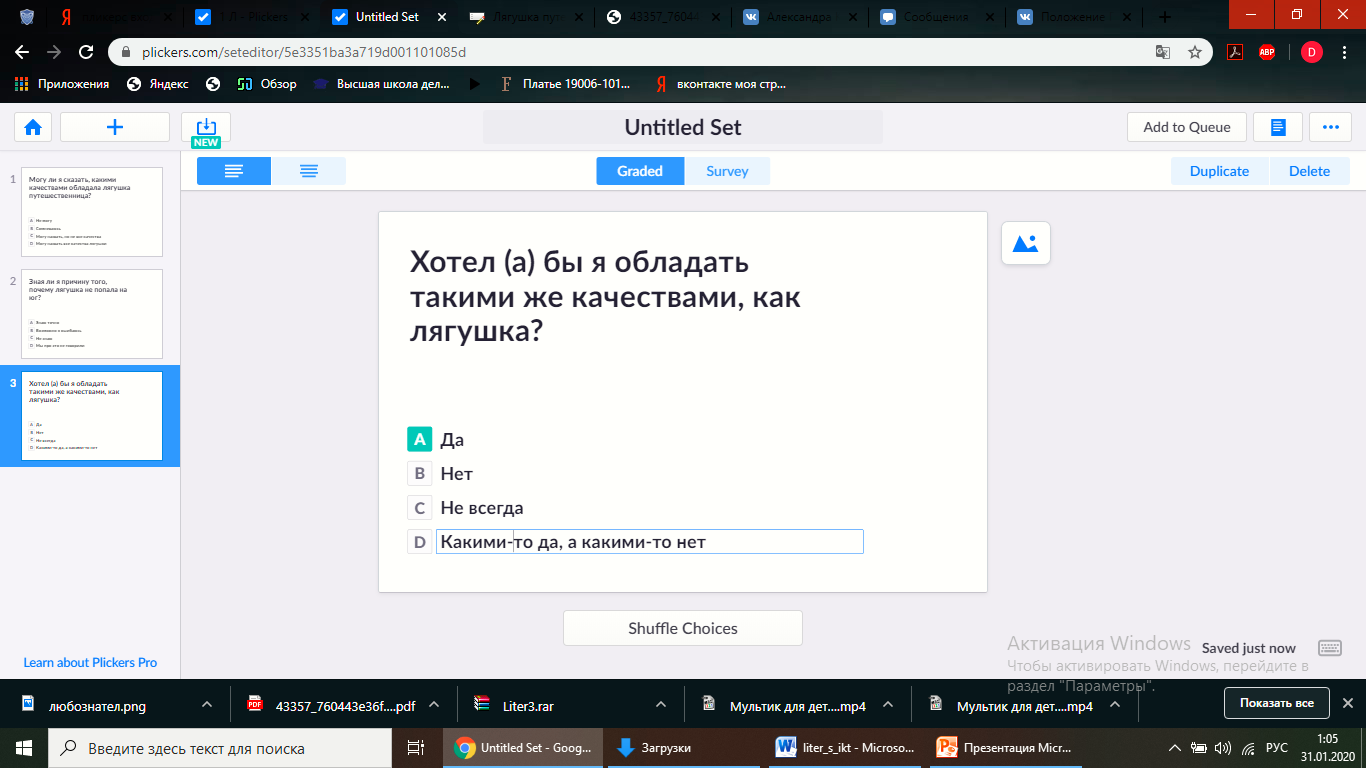 - Какая была тема нашего урока?- Достигли ли мы цели?- Что для вас было самым интересным на этом уроке?- Спасибо за работу на уроке! Урок окончен!- Определить, какими качествами обладали герои произведения.- Да, ... Да, ...- Да- Сказка В. Гаршина «Лягушка путешественница»- Да- (ответы детей)РегулятивныеКоммуникативные